                                 ИМЕНИЦЕПРЕПИШИТЕ У СВЕСКЕNarodna izreka glasi: „Lepa reč i gvozdena vrata otvara.“ Ali da li se danas, s obzirom na vreme u kojem živimo, možemo složiti s tim? Mislim da ne.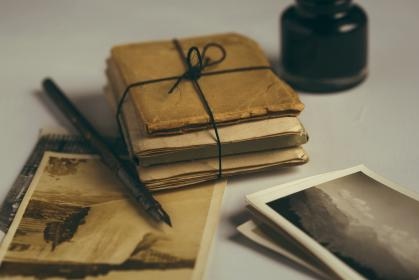 U ovom „modernom svetu“, način života nam kroji sve razvijenija industrija, tehnika i tehnologija. Svakodnevno nas bombarduju preko medija i štampe raznim stvarima, koje mi prihvatamo zdravo za gotovo. Silom smo odvojeni od stvarnog života i uvedeni smo u neku, unapred, nerealnu dimenziju. Naterani smo da odbacimo i da zaboravimo na prave čovekove vrednosti, da se distanciramo jedni od drugih, da zaboravimo da mislimo svojom glavom,... Ponekad mi se čini da više i nismo ljudi već marionete podlegle uticaju života. Da, mi smo drvene lutke umesto srca imaju ambis u grudima. Zaboravili smo da se radujemo prvom jutarnjem zraku, cvrkutu ptica, mirisu cveća, zalasku sunca, ljudima,... Zaboravili smo da iskazujemo i pružamo ljubav jedni drugima.Danas se sve više oseća otuđenost ljudi. Ljudi se sve manje druže, sve manje razgovaraju, još manje jedni drugima upućuju lepe i dobronamerne reči, reči od srca. Ušli smo u monotoniju življenja i besmislenu i grubu svakodnevicu štetnu i rušilačku po čovečanstvo.Zato treba otvoriti oči i probuditi se iz dubokog sna, i pogledati u nebo i potražiti spas i naše mesto pod Suncem. Za promene je potrebno malo volje svih nas. Počnimo već od danas. Uputimo danas nekome lepu reč i otvorimo vrata njegovog srca.Именице су променљива врста речи којима се именују појаве материјалног света, као што су бића, предмети, материја итд. и неки невидљиви и неопипљиви појмови као што су особине, осећања, радње итд. Имају род, а мењају се по броју и падежу. У реченици су најчешће у служби субјекта и објекта.Именице можемо делити и на основу значења и на основу њихових граматичких особина,Подела именица према значењу: ‒ Конкретне именице означавају појмове који су стварни, опипљиви, и деле се у неколико група:Властите именице означавају властита имена људи, животиња, географских појмова и животиња (Петар Петровић, Београд, Нови Сад, Србија, Алпи, Русија, Белка, Шарац, Јупитер, Сатурн). По правилу немају облике множине, већ само облике једнине. Облике множине могу имати када означавају више појмова са истим именом (У разреду имамо две Јелене и три Марка. Мораве су две најлепше реке Србије.).Заједничке именице означавају предмете, бића и појаве са истим особинама. По правилу имају облике и једнине и множине (кућа-куће, књига-књиге, сто-столови, лист-листови).Поједине именице имају неправилну множину, односно суплетивну (допунску) множину и у тим случајевима је облик множине збирна именица (брат-браћа, дете-деца, господин-господа).Збирне именице означавају предмете и појмове који се налазе у пару или у неком мноштву. Обликом једнине казују множину (лишће, цвеће, грање, телад, јагњад, пилад, деца, браћа). Градивне именице означавају материју или грађу. По правилу немају облик множине (вода, земља, брашно, шећер, вода, вино, песак, челик, памук). Када означавају више врста различитих материја могу имати множину (црна и бела вина, бели и жути шећери).‒ Апстрактне именице означавају нешто неопипљиво, као што су осећања, особине, природне и друштвене појаве, радње... (срећа, снага, љубав, радост, лепота, наука, суша). У оквиру апстрактних именица често се као подврста издвајају такозване глаголске именице, изведене од глагола, које означавају радње, стања и збивања. Један део апстрактних именица нема облике множине (здравље, доброта, туга, смех), али има и оних које се могу употребити у множини (болови, мисли, срахови, бриге). ‒ Бројне именице означавају број (тројица, петорица, петина, трећак, седморка). Стотина, хиљада, милион, милијарда означавају број, али су именице. Граматичке категорије именица:‒ Род: је класификациона категорија. То значи да једна именица може бити само једног рода. Према роду именице се деле на оне мушког (ученик, Марко, Павле), женског (девојка, реч, мисао) и средњег рода (острво, море, дете). Род у језику повезан је са постојањем мушког и женског пола, па се за именице којима се указује на пол бића које означавају каже да су природног рода (и њега могу имати само именице које означавају човека или животињу). Средњим родом се обележавају млада бића. Зато је већина именица које означавају бића мушког пола мушког рода (мушкарац, отац, професор, мачак, ован); оне које значе бића женског пола су женског рода (девојка, ученица, мајка, лавица), док су оне које означавају млада бића ‒ средњег рода (дете, маче, јагње). Граматички род имају оне именице којима се не указује на пол и он се одређује на основу рода показне заменице која се слаже са именицом (тај прозор, та столица, то окно). Када су у питању именице које означавају човека или животињу, њихов природни и граматички род се углавном поклапа (човек, жена, ован, овца). Међутим постоје именице код којих не долази до поклапања природног и граматичког рода и код таквих именица се род одређује на основу именичке врсте којој припада (о чему ће бити више речи на неком од наредних часова) ‒ пример: девојче (природни женски, граматички мушки); тата, судија (природни мушки, граматички женски). ‒ Број  је граматичка категорија која има две вредности: једнину и множину. Једнина указује на један, а множина на више појмова (ученик, школа, столица ‒ ученици, школе, столице). Постоји и трећи облик, паукал, који је остатак старе двојине и он се употребљава уз бројеве два, три, четири и оба (два / три / четири човека). Већина именица у нашем језику има и облик једнине и облик множине, али постоје и оне које се јављају само у једном облику. Именице које се јављају само у једнини називају се сингуларија тантум. То су властите именице (изузев презимене, неких географских назива и назива празника), збирне именице, градивне именице и неке апстрактне именице (Немања, Сатурн, Ускрс / пруће, господа / уље, песак / срећа, доброта). Именице које се јављају само у множини називамо плуралија тантум  и у њих спадају властите именице које именују неке географске појмове и неке празнике и заједничке именице састављене од два дела или мноштва ситних делова (Карпати, Дивчибаре, Задушнице / панталоне, неочаре, леђа, богиње).‒ Падеж  је граматичка категорија по којој се именица мења у једнини и множи ни и та промена назива се деклинација. У српском језику постоји седам падежа: номинатив (ко?, шта?), генитив (од кога?, од чега?), датив (коме?, чему?), акузатив (кога? / шта?), вокатив (хеј!), инструментал (с ким? / с чим?) и локатив (о коме?, о чему?). Независни падежи су они који се увек употребљавају без предлога (номинатив и вокатив), а остали падежи су зависни.  Именице Врсте именица‒ Именице ‒ променљиве речи; бића, предмети, особине, осећања, радње;                   ‒ имају род, а мењају се по броју и падежу;                   ‒ служба субјекта и објекта;‒ Властите именице ‒ Петар Петровић, Београд, Алпи, Русија, Шарац, Сатурн;    ‒ Заједничке именице ‒ кућа, књига, сто, лист‒ Збирне именице ‒ лишће, цвеће, грање, телад, јагњад, пилад, деца, браћа ‒ Градивне именице ‒ вода, земља, брашно, шећер, вода, вино, песак, челик, памук‒ Апстрактне именице  ‒ срећа, снага, љубав, радост, лепота, наука, суша     - глаголске именице ‒ трчање, певање, играње, читање‒ Бројне именице ‒ тројица, петорица, петина, трећак, седморкаИменичке категорије (падеж, род и број)РОД‒  мушки – бића мушког пола (мушкарац, дечак, ован, петао)‒  женски ‒ бића женског пола (жена, девојчица, овца, кокошка)‒ средњи ‒ млада бића (дете, јагње, теле)   ‒ природни род ‒  према полу (мушки пол ‒ мушки род; женски пол ‒ женски род)   ‒ граматички род  ‒  не одређује се према полу, већ према граматичкој врсти именице БРОЈ‒ једнина ‒ један појам        ‒ множина ‒ више појмова‒ паукал ‒ мали број (два, три, четири, оба)  ‒ сингуларија тантум ‒ Немања, Сатурн, Ускрс / пруће, господа / уље, песак / срећа, доброта‒ плуралија тантум ‒ Карпати, Дивчибаре, Задушнице / панталоне, неочаре, леђа, богињеПАДЕЖ  ‒ номинатив (ко?, шта?), генитив (од кога?, од чега?), датив (коме?, чему?), акузатив (кога? / шта?), вокатив (хеј!), инструментал (с ким? / с чим?) и локатив (о коме?, о чему?)‒ независни ‒ номинатив и вокатив (увек без предлога)‒ зависни – остали падежи 